The Lord watches over all who love him. Ps 145:20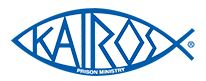 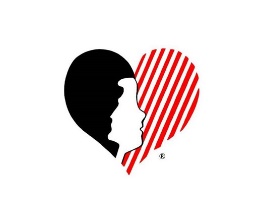 Hello,How comforting to know that the Lord watches over us and loves us! May we also remember that he not only loves his children but all of those who are unbelievers as well. In Kairos we know of God’s love as agape and therefore strive to share that love with those around us but mainly with those who have made bad choices in life that have landed them behind bars and their families who are doing time with them but in a harder way. We have seen what Christ’s love can do in their lives when we step forward to share the same agape love that He has for us with those we minister to. Lives change and society benefits. We have been so blessed to see this happen! Let me share a few of our most recent blessings:We praise God for awesome volunteers with a heart to share their love of Christ with women whose lives have been impacted by loved ones incarcerated.We praise God for guidance in the words our Kairos Outside Weekend Observing Leader 1 Lois Hilger said in an interview that was done by a Madison Christian radio station.We praise God for the 8 guests who will be attending the Kairos Outside #6 Weekend on April 21-23.We praise God for the 2 successful trainings held for the volunteers for that weekend. [Contact Mary Borckardt at maryborckardt@gmail.com to be an angel.]We praise God for the better communication happening between the chaplain at Taycheedah Correctional and volunteers.We praise God for Kathy Larson who came forward to fill the position of Donor Coordinator to help with the Kairos Inside Taycheedah Advisory Council.We will keep you posted about more recruiting and training events this year.We are also still in dire need of prayers and volunteers if we are to continue to thrive this year! We ask that you please sincerely pray for:Someone to step up to take over the position of State Treasurer [immediate training available].Someone to step up to fill the vacant position of Secretary and Vice Chair for the Kairos Outside Advisory council so they can function better. [Immediate training available].More volunteers to step up to fill positions on the Kairos Inside of Oshkosh Advisory Council.For more women to sign up to be guests so we can continue on with the planning of the Kairos Outside Weekend. [Contact Lois Hilger at loishilger419@gmail.com to refer guests.]For staffing issues to be alleviated within the WI correctional institutions so our volunteers can start making a difference in the lives of those who have made bad choices in life just as Jesus did and has called us to do.For the Christian community to come together on the KO Weekend to make a huge difference in the lives of our guests just for being there. I strongly encourage you to reach out to me to help with the State Committee. Maryanne Evenson (mmaryannee@new.rr.com or 920-809-7004) to help KO of Eastern WI. Larry Heacock (larryheacock@gmail.com or 920-687-0430) to help KI of Oshkosh.  Or Mary Borckardt (maryborckardt@gmail.com or 214-714-6028) to help KI of Taycheedah. I have attached a Day Angel form, a Guest Registration form and the invitation to attend the Walking in Love Ceremony on Saturday April 22nd. If you know of someone who would like to help with the Weekend team or know of someone to be a guest, please share these forms with them. Dire need of a female musician.I have also attached the KO Weekend Logo. Please print it out and have everyone you know color them and send back to us at PO Box 221/410 W Franklin St. Appleton, WI 54611. The Weekend is free for our guests and team and is made possible by donations from you all. I have attached Meal Ticket and Room Sponsorship Tickets. Suggested donations for the meal tickets are $10 each. Those will be placed on the tables for meals on the Weekend so our guests will know someone cared enough about them to provide them with a meal. The Room Sponsorship tickets have a suggested donation of $125 each and the tickets are placed on the guests’ doors to let them know someone cared enough to pay for their room. If you decide to help monetary wise or have your church do so, please send to the address above.We thank you so much for your prayers and any help you can give!May the Lord bless you!!